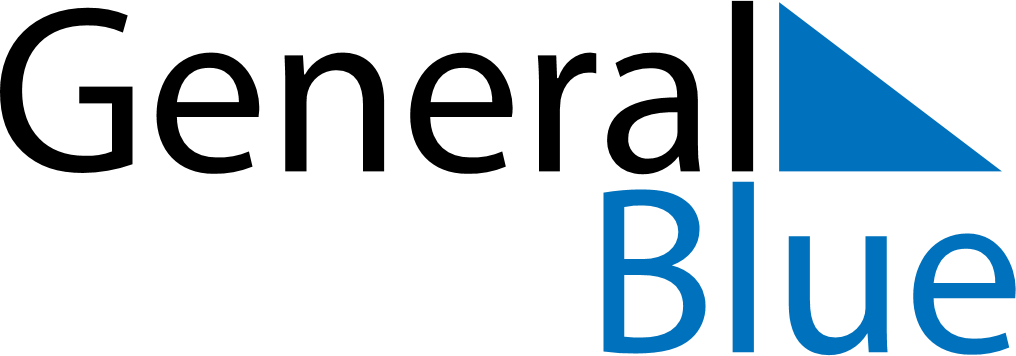 December 1896December 1896December 1896December 1896December 1896SundayMondayTuesdayWednesdayThursdayFridaySaturday12345678910111213141516171819202122232425262728293031